Муниципальное бюджетное общеобразовательное учреждение«Сетоловская средняя общеобразовательная школа»Выпискаиз основной образовательной программы  основного  общего образованияУчебный план основного общего образования 
при пятидневной учебной неделеВыписка верна 31.08.2023г.Директор   А.С.Шкабарина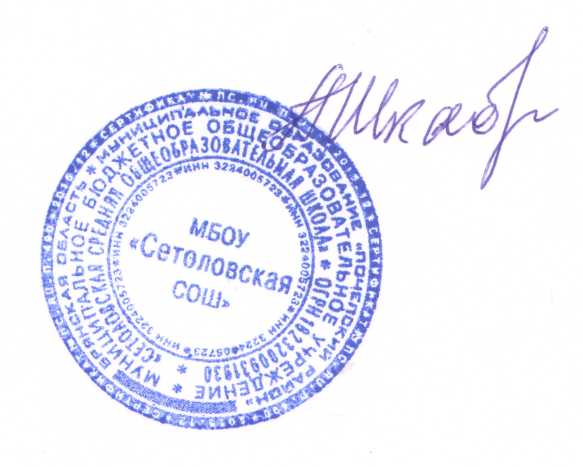 Пояснительная запискаУчебный план основной образовательной программы основного общего образования (далее–учебный план) обеспечивает реализацию требований ФГОС ООО и ФОП ООО, определяет общие рамки отбора учебного материала, формирования перечня результатов образования и организации образовательной деятельности.
Учебный план:Фиксирует максимальный объем учебной нагрузки обучающихся;Определяет и регламентирует перечень учебных предметов, курсов и время, отводимое на их освоение и организацию;Распределяет учебные предметы, курсы, модули по классам и учебным годам.Учебный план состоит из двух частей: обязательной части и части, формируемой участниками образовательных отношений.Обязательная часть учебного плана определяет состав учебных предметов, обязательных для всех имеющих по данной программе государственную аккредитацию образовательных организаций, реализующих образовательную программу основного общего образования, и учебное время, отводимое на их изучение по классам (годам) обучения.Учебный план разработан в соответствии с:        - Федеральным Законом от 29 декабря 2012г. № 273-ФЗ  « Об образовании в Российской Федерации» (в редакции  от 24.03.2021г. № 51-ФЗ);Учебный план разработан на основе варианта №1 Федерального учебного плана Федеральной образовательной программы основного общего образования, утвержденной приказом Минпросвещения от 16.11.2022 № 993.  - СП 2.4.3648-20 «Санитарно-эпидемиологические требования к организации воспитания и обучения, отдыха и оздоровления детей и молодежи», утвержденными постановлением Главного государственного санитарного  врача РФ от 28 сентября 2020 года №28, зарегистрированными в Минюсте России 18 декабря 2020 года, регистрационный номер 61573);-СанПиН 1.2.3685-21 "Гигиенические нормативы и требования к обеспечению безопасности и (или) безвредности для человека факторов среды обитания"        - Положением «О системе отметок, формах, порядке и периодичности текущей, промежуточной  и итоговой аттестации обучающихся». В соответствии с п.5.1. статьи 11 Федерального закона  №317-ФЗ «О внесении изменений в статьи 11 и 14 Федерального закона от 29 декабря 2012г.  № 273-ФЗ « Об образовании в Российской Федерации» федеральные государственные образовательные стандарты дошкольного, начального общего и основного общего образования обеспечивают возможность получения образования на родных языках из числа языков народов Российской Федерации, изучения государственных языков республикРоссийской Федерации , родных языков из числа языков народов Российской Федерации, в том числе русского языка как родного языка.Выбор  языка в МБОУ «Сетоловская СОШ» осуществляется по заявлениям родителей (законных представителей) несовершеннолетних обучающихся при приёме (переводе) на обучение по имеющим государственную аккредитацию образовательным программам основного общего образования;       количество часов на изучение предметов «Родной язык» и «Литературное чтение на родном языке» - на уровне основного общего образования, в соответствии со спецификой реализуемой основной образовательной программы обязательной части учебного плана.Учебный план основного общего образования и план внеурочной деятельности являются основными организационными механизмами реализации основной образовательной программы основного общего образования. Учебный план фиксирует общий объём нагрузки и максимальный объём аудиторной нагрузки обучающихся, состав и структуру предметных областей, распределяет учебное время, отводимое на их освоение по классам и учебным предметам. Учебный план состоит из двух частей -обязательной части и части, формируемой участниками образовательных отношений.Обязательная часть учебного плана определяет состав учебных предметов обязательных предметных областей ,которые реализуются в МБОУ «Сетоловская СОШ»,реализующая основную образовательную программу основного общего образования, и учебное время отводимое на их изучение по классам(годам)обучения.В учебном плане МБОУ «Сетоловская СОШ» предусмотрены часы для изучения предметных областей «Родной язык и литературное чтение на родном языке», как самостоятельные и обязательные для изучения (по заявлению родителей в количестве-0,5ч.).	Часы Федерального учебного плана из части ,формируемой участниками образовательных отношений распределены следующим образом: в 5  классе-1ч.- родной язык и родная литература по 0,5ч. соответственно, 1ч.-курс «Финансовая  грамотность» (по заявлению родителей);в 6 классе- 1ч. на родной язык и родная литература по 0,5ч. соответственно (по заявлению родителей);в 7 классе-2ч.- родной язык и родная литература по 0,5ч. соответственно, 1ч.-курс «Введение в ОБЖ) (по заявлению родителей);в 8 классе -2ч - родной язык и родная литература по 1ч. соответственно (по заявлению родителей);в 9 классе -1ч.- родной язык и родная литература по 0,5ч. соответственно (по заявлению родителей).Учебный план не предусматривает преподавание изучение предмета«Второй иностранный язык» в рамках обязательной предметной области «Иностранные языки», так как родители в заявлениях не выразили желание изучать учебный предмет.В рамках учебного предмета «Математика» предусмотрено изучение учебных курсов «Алгебра», «Геометрия», «Вероятность и статистика».Учебный предмет «История» в рамках обязательной предметной области «Общественно-научные предметы» включает в себя учебные курсы «История России» и «Всеобщая история», на которые суммарно отводится по 2 часа в неделю в 5–9-хклассах. В 9-м классе в соответствии с ФОП ООО и Методическими рекомендациями, которые Минпросвещения направило письмом от 03.03.2023 № 03-327, в учебный предмет«История» помимо учебных курсов «История России» и «Всеобщая история» включен модуль«Введение в новейшую историю России» объемом 14 часов.В учебном плане уменьшено количество часов по сравнению с федеральным учебным планом на учебный предмет Технология». Часы перераспределены с целью реализации модуля «Введение в новейшую историю России».МБОУ «Сетоловская СОШ» самостоятельна в организации образовательной деятельности , в выборе видов деятельности по каждому предмету (проектная деятельность, практические и лабораторные занятия, экскурсии  и т.д.)МБОУ «Сетоловская СОШ» вправе применять электронное обучение, дистанционные образовательные технологии в порядке, установленном приказом Министерства образования и науки Российской Федерации от 23.08.2017г.№816.Федеральный закон от 29.12.2012 г. № 273-ФЗ «Об образовании в Российской Федерации» (ст.13 и ст.15) устанавливает возможность реализации образовательных программ в сетевой форме (приказ Минобрнауки России и Минпросвещения России от 05.08.2020 № 882/391 «Об организации и осуществлении образовательной деятельности при сетевой форме реализации образовательных программ»). Сетевая форма реализации образовательных программ обеспечивает возможность освоения обучающимся образовательной программы и (или) отдельных учебных предметов, курсов, дисциплин (модулей), практики, иных компонентов, предусмотренных образовательными программами (в том числе различных вида, уровня и (или) направленности), с использованием ресурсов нескольких организаций, осуществляющих образовательную деятельность, включая иностранные, а также при необходимости с использованием ресурсов иных организаций.В реализации образовательных программ и (или) отдельных учебных предметов, курсов, дисциплин (модулей), практики, иных компонентов, предусмотренных образовательными программами (в том числе различных вида, уровня и (или) направленности), с использованием сетевой формы реализации образовательных программ наряду с организациями, осуществляющими образовательную деятельность, также могут участвовать научные организации, медицинские организации, организации культуры, физкультурно-спортивные и иные организации, обладающие ресурсами, необходимыми для осуществления образовательной деятельности по соответствующей образовательной программе.Сетевая форма не является обязательной, применяется МБОУ «Сетоловская СОШ» в тех случаях, когда это требуется для обеспечения необходимого уровня освоения обучающимися основной образовательной программы начального общего, основного общего, среднего общего образования и является целесообразным. В соответствии с требованиями ФГОС ООО внеурочная деятельность представляет собой целостную систему функционирования образовательной организации в сфере внеурочной деятельности.Организация занятий по внеурочной деятельности является неотъемленной частью образовательной деятельности в образовательной организации. МБОУ «Сетоловская СОШ» предоставляет обучающимся возможность выбора широкого спектра занятий, направленных на их развитие.Чередование учебной и внеурочной деятельности в рамках реализации образовательной программы начального общего образования определяет МБОУ «Сетоловская СОШ».Время ,отведённое на внеурочную деятельность , не учитывается при определении максимально допустимой недельной нагрузки обучающихся. Величина недельной образовательной нагрузки (количество занятий) –не более 10 часов. Для не допущения перегрузки обучающихся допускается перенос образовательной нагрузки , реализуемой через внеурочную деятельность, на периоды каникул, но не более ½ количества часов.Учебный план определяет образовательную недельную/годовую нагрузку обучающихся, которая  равномерно распределена  в течение учебной недели/года. Продолжительность учебного года при получении основного общего образования определяется календарным учебным графиков и составляет 34 недели.Образовательная недельная нагрузка равномерно распределена в течение учебной недели и соответствует требованиям санитарныхнормСанПиН1.2.3685-21. Объем максимально допустимой образовательной нагрузки в течение дня в 5–6-х классах не превышает шести уроков, в 7–9-х классах–семи уроков.Количество часов, отведенных на освоение обучающимися учебных предметов, курсов, модулей из обязательной части и части, формируемой участниками образовательных отношений, в совокупности не превышает величину недельной образовательной нагрузки:в 5-хклассах– 29 часов в неделю;6-хклассах– 30 часов в неделю;7-хклассах– 32 часа в неделю;8–9-хклассах– 33 часа в неделю.Общее количество часов учебных занятий за пять лет составляет 5338 часов.Формы промежуточной аттестации определены в соответствии с Уставом образовательной организации и Положением «О системе отметок, формах, порядке и периодичности текущей, промежуточной,  и итоговой аттестации учащихся» .(Приложение к учебному плану МБОУ «Сетоловская СОШ» ). Объем времени, отведенного на промежуточную аттестацию обучающихся, определяется рабочими программами учебных предметов. Формы промежуточной аттестации и учебных предметов, учебных и внеурочных курсов представлены в таблице.Предметныеобласти Учебные предметы                   Классы Количество часов в неделю/годКоличество часов в неделю/годКоличество часов в неделю/годКоличество часов в неделю/годКоличество часов в неделю/годКоличество часов в неделю/годПредметныеобласти Учебные предметы                   Классы 56789ВсегоОбязательная областьОбязательная областьОбязательная областьРусский язык и литератураРусский язык5643321Русский язык и литератураЛитература 3322313Иностранные языкиИностранный язык3333315Математика и информатикаМатематика 5510Математика и информатикаАлгебра 3339Математика и информатикаГеометрия 2226Математика и информатикаВероятность и статистика1113Математика и информатикаИнформатика 1113Общественно-научные предметыИстория 22222,510,5Общественно-научные предметыОбществознание 11114Общественно-научные предметыГеография 112228Естественно-научные предметыФизика 2237Естественно-научные предметыХимия 224Естественно-научные предметыБиология 111227Основы духовно-нравственной культуры народов РоссииОсновы духовно-нравственной культуры народов России112Искусство Изобразительное искусство1113Искусство Музыка11114Технология Технология 22210,58Физическая культура и основы безопасности жизнедеятельностиФизическая культура 2222210Физическая культура и основы безопасности жизнедеятельностиОсновы безопасности жизнедеятельности112Итого 2729303132147Часть, формируемая участниками образовательных отношенийЧасть, формируемая участниками образовательных отношений2122110Курс «Финансовая грамотность»11Родной язык0,50,50,510,53Родная литература0,50,50,510,53Курс «Введение в ОБЖ»11Максимально допустимая недельная нагрузкаМаксимально допустимая недельная нагрузка2930323333157Учебные неделиУчебные недели3434343434170Всего часовВсего часов98610201088112211225338Предметы, курсыКлассыФормы промежуточной аттестацииРусский язык5-8Учет результатов ВПРРусский язык9Четвертное и годовое оцениваниеЛитература5-9Четвертное и годовое оцениваниеРодной язык5-9Четвертное и годовое оцениваниеРодная литература5-9Четвертное и годовое оцениваниеИностранный язык (английский)7Проект Иностранный язык (английский)5,6,8,9Четвертное и годовое оцениваниеМатематика5-6Учет результатов ВПРАлгебра7-8Учет результатов ВПРАлгебра9Четвертное и годовое оцениваниеГеометрия7-8Учет результатов ВПРГеометрия9Четвертное и годовое оцениваниеВероятность и статистика7-9Четвертное и годовое оцениваниеИнформатика7-9Четвертное и годовое оцениваниеИстория5-9Четвертное и годовое оцениваниеОбществознание6Тест Обществознание7-9Четвертное и годовое оцениваниеГеография5-9Четвертное и годовое оцениваниеФизика 7-9Четвертное и годовое оцениваниеХимия8-9Четвертное и годовое оцениваниеБиология5Тест Биология6-9Четвертное и годовое оцениваниеОДНКНР5-6Четвертное и годовое оцениваниеИзобразительное искусство5-7Четвертное и годовое оцениваниеМузыка5-8Четвертное и годовое оцениваниеТехнология5-9Четвертное и годовое оцениваниеФизическая культура5-9Четвертное и годовое оцениваниеОсновы безопасности жизнедеятельности5-9Четвертное и годовое оценивание